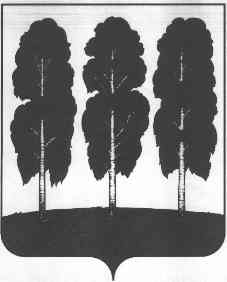 АДМИНИСТРАЦИЯ БЕРЕЗОВСКОГО РАЙОНАХАНТЫ-МАНСИЙСКОГО АВТОНОМНОГО ОКРУГА – ЮГРЫРАСПОРЯЖЕНИЕот 15.01.2024                                                                                                  № 10-рпгт. БерезовоО плане проведения экспертизы муниципальных нормативных правовых актов Березовского района, затрагивающих вопросы осуществления предпринимательской и инвестиционной деятельности, на 2024 год	В соответствии с постановлениями администрации Березовского района от 11.10.2017 № 835 «О Порядке проведения оценки регулирующего воздействия проектов муниципальных нормативных правовых актов Березовского района и экспертизы муниципальных нормативных правовых актов Березовского района и о признании утратившими силу некоторых муниципальных нормативных правовых актов администрации Березовского района», от 18.05.2023 № 355 «Об утверждении методических рекомендаций по проведению оценки регулирующего воздействия проектов муниципальных нормативных правовых актов Березовского района и экспертизы муниципальных нормативных правовых актов Березовского района и о признании утратившими силу некоторых муниципальных нормативных правовых актов администрации Березовского района»:Утвердить план проведения экспертизы муниципальных нормативных правовых актов Березовского района, затрагивающих вопросы осуществления предпринимательской и инвестиционной деятельности, на 2024 год, согласно приложению к настоящему распоряжению.2. Разместить настоящее распоряжение  на официальном веб-сайте органов местного самоуправления Березовского района.3. Настоящее распоряжение вступает в силу после его подписания.И.о. главы района                                                                              Г.Г.КудряшовПриложение к распоряжению администрации Березовского района от 15.01.2024 № 10-рПланпроведения экспертизы муниципальных нормативных правовых актов Березовского района, затрагивающих вопросы осуществления предпринимательской и инвестиционной деятельности, на 2024 год* Нормативно правовые акты затрагивающие  вопросы осуществления предпринимательской и инвестиционной деятельности, в целях выявления положений, необоснованно затрудняющих осуществление предпринимательской и инвестиционной деятельности, подлежат экспертизе (пункт 6.1. постановления администрации Березовского района от 11.10.2017 № 835 «О Порядке проведения оценки регулирующего воздействия проектов муниципальных нормативных правовых актов Березовского района и экспертизы муниципальных нормативных правовых актов Березовского района и о признании утратившими силу некоторых муниципальных нормативных правовых актов администрации Березовского района»)№ п/пМуниципальный нормативный правовой акт, подлежащий оценке фактического воздействияСроки проведения экспертизыСроки проведения экспертизыИнициатор предложенияОбоснование необходимости включения муниципального нормативного правового акта в проект плана№ п/пМуниципальный нормативный правовой акт, подлежащий оценке фактического воздействияПериод проведения публичных консультацийДата направления документов в уполномоченный органИнициатор предложенияОбоснование необходимости включения муниципального нормативного правового акта в проект планаОтдел по вопросам малочисленных народов Севера, природопользованию, сельскому хозяйству и экологииОтдел по вопросам малочисленных народов Севера, природопользованию, сельскому хозяйству и экологииОтдел по вопросам малочисленных народов Севера, природопользованию, сельскому хозяйству и экологииОтдел по вопросам малочисленных народов Севера, природопользованию, сельскому хозяйству и экологииОтдел по вопросам малочисленных народов Севера, природопользованию, сельскому хозяйству и экологииОтдел по вопросам малочисленных народов Севера, природопользованию, сельскому хозяйству и экологии1. Постановление администрации Березовского района от 28.06.2022 № 932 «Об утверждении Порядков предоставления субсидий (компенсаций) в рамках реализации мероприятий муниципальной программы «Устойчивое развитие коренных малочисленных народов Севера в Березовском районе»09.01.2024 -12.02.202413.02.2024 – 15.02.2024Уполномоченный органНормативно правовой акт затрагивает вопросы осуществления предпринимательской и инвестиционной деятельности *Комитет по земельным ресурсам и управлению муниципальным имуществомКомитет по земельным ресурсам и управлению муниципальным имуществомКомитет по земельным ресурсам и управлению муниципальным имуществомКомитет по земельным ресурсам и управлению муниципальным имуществомКомитет по земельным ресурсам и управлению муниципальным имуществомКомитет по земельным ресурсам и управлению муниципальным имуществом2.Постановление администрации Березовского района от 20.12.2019 № 1480 «Об утверждении арендной платы за земельные участки земель населенных пунктов находящихся в собственности муниципального образования Березовский район, муниципального образования городское поселение Березово и о признании утратившими силу некоторых муниципальных правовых актов администрации Березовского района»01.02.2024 -07.03.202411.03.2024 -13.03.2024Уполномоченный органНормативно правовой акт затрагивает вопросы осуществления предпринимательской и инвестиционной деятельности *3.Постановление администрации Березовского района от 10.09.2015 № 1126 «Об утверждении Порядка определения размера арендной платы за земельные участки, находящиеся в собственности муниципального образования Березовский район и муниципального образования городское поселение Березово, за исключением земель населенных пунктов»01.02.2024 -07.03.202411.03.2024 -13.03.2024Уполномоченный органНормативно правовой акт затрагивает вопросы осуществления предпринимательской и инвестиционной деятельности *Управление по жилищно-коммунальному хозяйствуУправление по жилищно-коммунальному хозяйствуУправление по жилищно-коммунальному хозяйствуУправление по жилищно-коммунальному хозяйствуУправление по жилищно-коммунальному хозяйствуУправление по жилищно-коммунальному хозяйству4.Постановление администрации Березовского района от 08.11.2019 № 1291 «Об утверждении Порядка предоставления субсидии предприятиям жилищно-коммунального комплекса, осуществляющим деятельность на территории Березовского района, в целях финансового обеспечения затрат по погашению кредиторской задолженности за потребленный газ и электроэнергию»04.03.2024 -08.04.202409.04.2024 -11.04.2024Уполномоченный органНормативно правовой акт затрагивает вопросы осуществления предпринимательской и инвестиционной деятельности *Комитет спорта и социальной политикиКомитет спорта и социальной политикиКомитет спорта и социальной политикиКомитет спорта и социальной политикиКомитет спорта и социальной политикиКомитет спорта и социальной политики5.Постановление администрации Березовского района от 11.08.2021 № 927 «Об утверждении Порядка предоставления социально ориентированным некоммерческим организациям субсидии из бюджета Березовского района на финансовое обеспечение затрат, связанных с оказанием общественно полезных услуг в сфере спорта»10.04.2024 -20.05.202421.05.2024 -23.05.2024Уполномоченный органНормативно правовой акт затрагивает вопросы осуществления предпринимательской и инвестиционной деятельности *Комитет культурыКомитет культурыКомитет культурыКомитет культурыКомитет культурыКомитет культуры6.Постановление администрации Березовского района от 16 августа 2019 года № 958 «Об утверждении Порядка предоставления социально ориентированным некоммерческим организациям субсидии из бюджета Березовского района на финансовое обеспечение затрат, связанных с оказанием общественно полезных услуг в сфере культуры»18.04.2024 -28.05.202429.05.2024 -31.05.2024Уполномоченный органНормативно правовой акт затрагивает вопросы осуществления предпринимательской и инвестиционной деятельности *